 ?АРАР                                                                ПОСТАНОВЛЕНИЕО передачи в аренду муниципального недвижимого имуществаМБУ Централизованная библиотечная система муниципального районаГафурийский район Республики БашкортостанРуководствуясь ст. ст. 209, 215, 296, 299 Гражданского кодекса РФ, ст.17.1 Федерального закона «О защите конкуренции» от 26.07.2006 г. за №135-ФЗ, Администрация сельского поселения Мраковский  сельсовет муниципального района Гафурийский район Республики Башкортостан  постановляет:1. Предоставить в аренду без права выкупа Муниципальному бюджетному учреждению Централизованная библиотечная система муниципального района Гафурийский район Республики Башкортостан    объекты  муниципального  недвижимого имущества, а именно:  - нежилые  помещения второго этажа (Лит. 15 – площадью 32,8 кв.м ,  Лит. 16 -площадью 31,7 кв.м, Лит.19 -площадью 13,0 кв.м, в соответствии с техническим паспортом инв. №1083 от «15» сентября 2008г.), общей площадью 77,5 кв.м; расположенные в  двухэтажном нежилом здании, находящимся  по адресу: Республика Башкортостан, Гафурийский район, с. Мраково, ул. Партизанская д.6,   для использования в целях:  размещение филиала-библиотеки в с.Мраково,  на срок с 01 января  2014 года по  31 декабря  2018 года.                       2. Комитету по управлению собственностью  Министерства земельных и имущественных отношений Республики Башкортостан по Гафурийскому району подготовить проект договора  о передаче объектов муниципального нежилого фонда в аренду без права выкупа, указанных в п. 1 настоящего постановления. 3. Контроль над выполнением настоящего постановления возложить на  председателя Комитета по управлению собственностью Министерства земельных и имущественных отношений Республики Башкортостан по Гафурийскому району  Э.М. Сулейманову.Глава Администрации сельского поселенияМраковский  сельсовет муниципального района  Гафурийский район Республики Башкортостан                                                  С.С. Ярмухаметов                                                     «20»февраль 2014й.№ 4«20» февраля 2014г.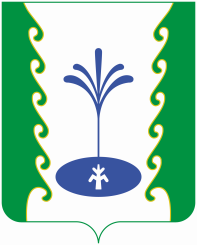 